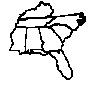 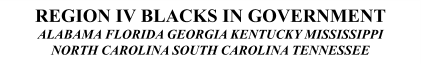 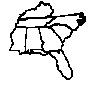 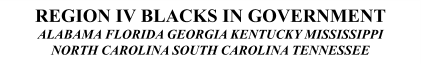 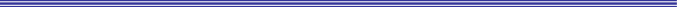 EXECUTIVE COMMITTEE TELECONFERENCE MEETING  EXECUTIVE VICE PRESIDENT REPORT OCTOBER 15, 2020 Name:                     Arnold Taylor​	 E-Mail Address:​   aetate5@gmail.co​	m Cell Phone:​         601-862-0253 RESPONSIBILITIES  In the absence of the Regional Council President or in the event of disability of the Regional President, the Executive Vice President shall perform all the duties and functions of the Regional Council President. During such a period, the Executive President shall have all the powers of and be subject to all the restrictions upon the Regional Council President. This includes, countersign with the Treasurer or Assistant Treasurer, checks drawn on the Regional Council Treasury. The Executive Vice President shall be responsible for the Finance Committee and shall appoint the Finance committee chair, subject to the approval of the Finance Committee. The Executive Vice President shall be ex officio member of the Finance Committee. The Executive Vice President shall perform such other duties as may be assigned by the Regional Council President.  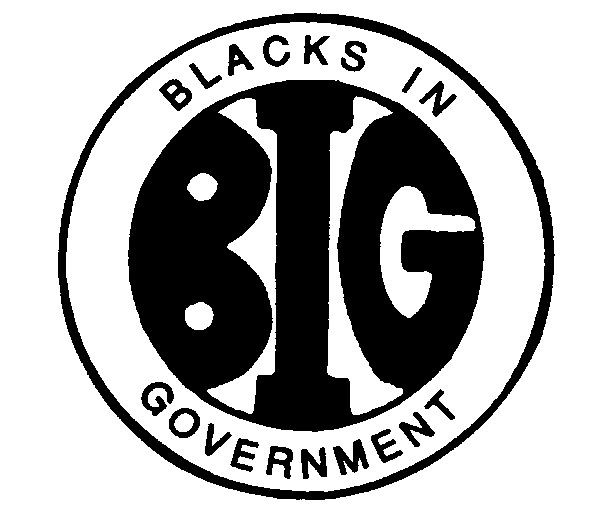 ACTION ITEMS  ● None ACTIVITES  Provided guidance to the standing committee Finance Chair in preparing the 2021 proposed budget. Participated in BIG National Delegates Assembly August 23, 2020. Participated in the August 15, 2020 Special Council meeting. Participated in the RTC July 9, 2020 RTC planning committee meeting. Chaired the special call DSHOF Award Nomination meeting in May. INVITATIONS & EVENTS  Plan on participating in the Fall Council meeting November.  